12 ноября 2021 года в ГКОУ РО Пролетарской школе-интернате прошлоIV плановое заседание педагогического совета по теме:«Особенности функционирования профсоюзной организации в образовательном учреждении».Повестка педсовета:1. Положительный опыт деятельности профсоюзного комитета ГКОУ РО Пролетарской школы-интерната, актуальные проблемы, пути развития.2. Трудоустройство выпускников 2021 года.3. Итоги I четверти.  В работе педагогического совета приняли участие сотрудники школы-интерната: директор, члены администрации, педагогические и медицинские работники.  Окончена I четверть, а значит, пришло время собраться всем коллективом   на заседании очередного педагогического совета, чтобы обсудить ряд актуальных вопросов, подвести итоги прошедшей учебной четверти,  наметить пути перспективного развития на будущее и поделиться накопленным  личным педагогическим опытом.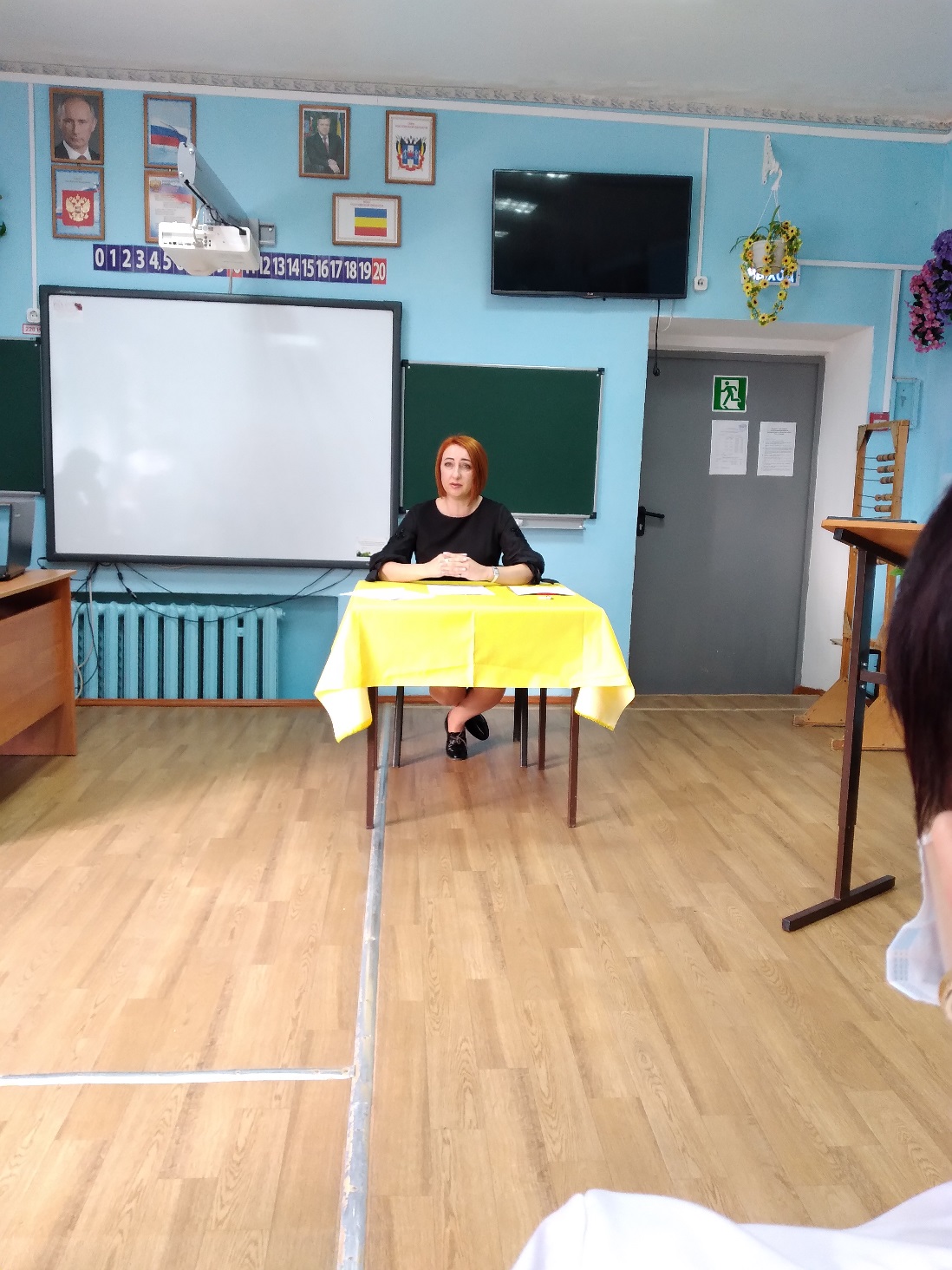 В начале заседания педагогического совета с приветственным словом выступила директор школы-интерната Грачева Евгения Васильевна. Она поздравила коллег с окончанием четверти, пожелала здоровья,  дальнейших  творческих успехов и реализации новых планов и идей.По первому вопросу:  «Положительный опыт деятельности профсоюзного комитета ГКОУ РО Пролетарской школы-интерната, актуальные проблемы, пути развития» выступил председатель профсоюзной организации школы-интерната Владимир Анатольевич Леонтьев.  Вниманию аудитории был представлен отчёт о проделанной работе профсоюзного комитета за минувший год.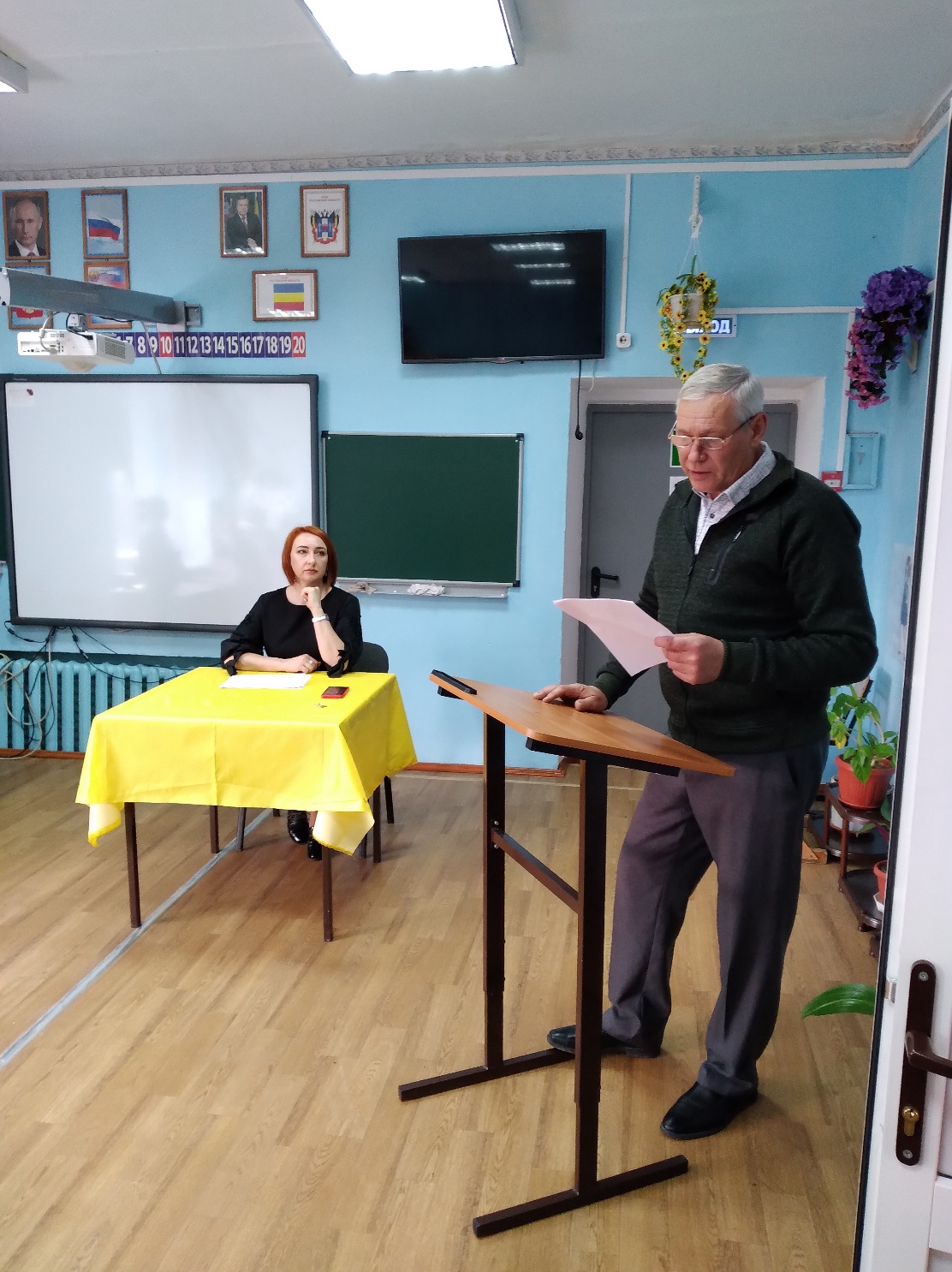   Было отмечено, что в первичной профсоюзной организации школы-интерната наданный момент состоит 43 человека,что составляет 72 процента от общего количества сотрудников.  Директор школы-интернат Грачёва Евгения Васильевна поблагодарила Владимира Анатольевича за его долгий, плодотворный, творческий труд и пожелала дальнейших успехов в реализации новых планов и идей.  По результатам выступления председателя профсоюзного комитета постановили: рассмотреть вопрос о стопроцентном решении о вступлениив профсоюзную организацию.   По второму вопросу: «Трудоустройство выпускников 2021 года.» выступила социальный педагог Черепанова Татьяна Викторовна.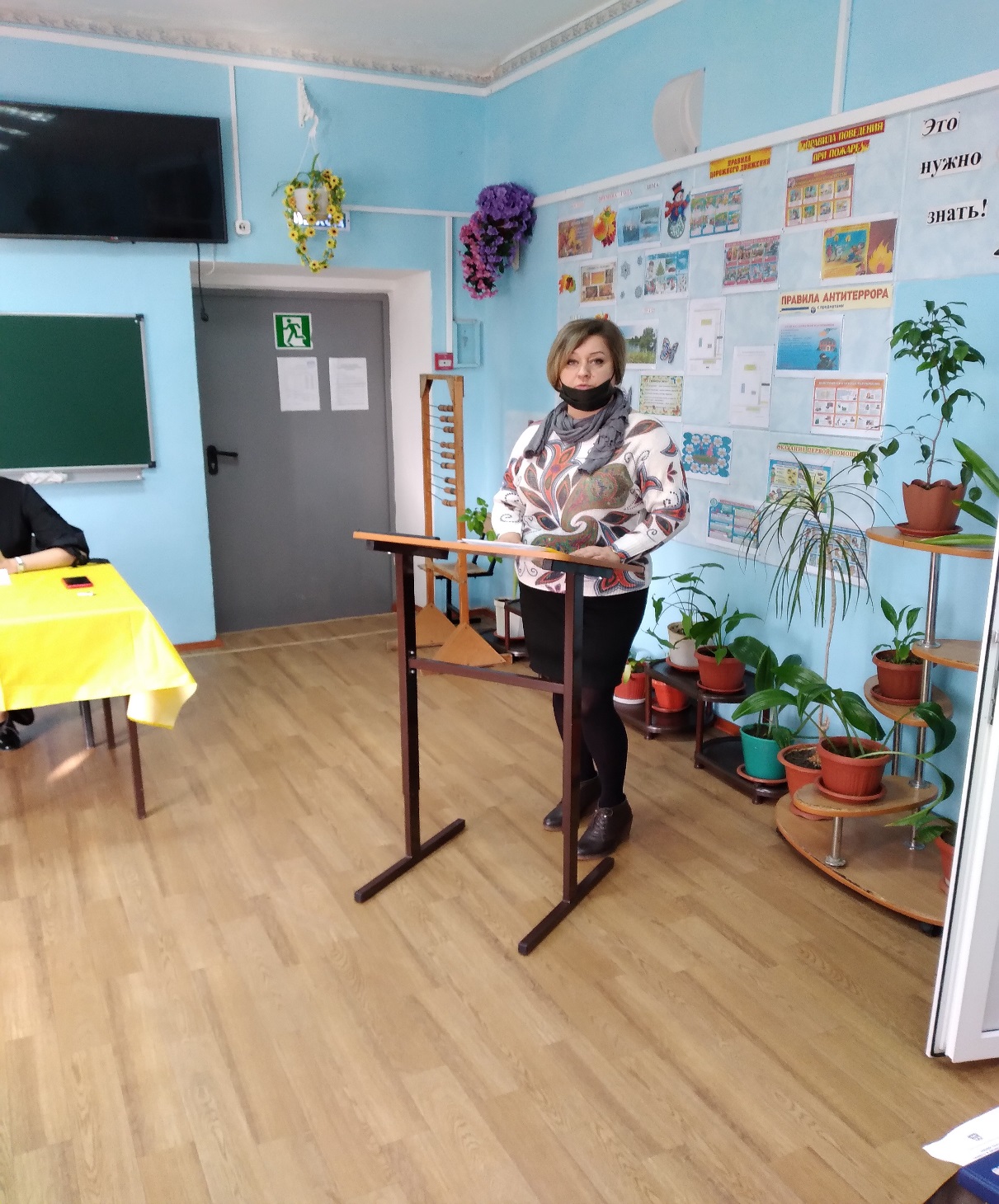    В своём докладе Татьяна Викторовна отметила, что в этом году социализация выпускников составила сто процентов.Было отмечено,что все выпускники 2021года продолжили обучение, в том числе и надомники.       Такие результаты были достигнуты благодаря проведению педагогамиинформационно-разъяснительной работы по профориентации с учащимися школы-интернат и их родителями (законными представителями).      По окончании выступления постановили:  продолжить работу педагогов школы-интерната по профориентации выпускников.   По третьему вопросу «Итоги I четверти 2021-2022 учебного года» выступил заместитель директора школы-интерната по учебно-воспитательной работе Поляничко Алексей Николаевич.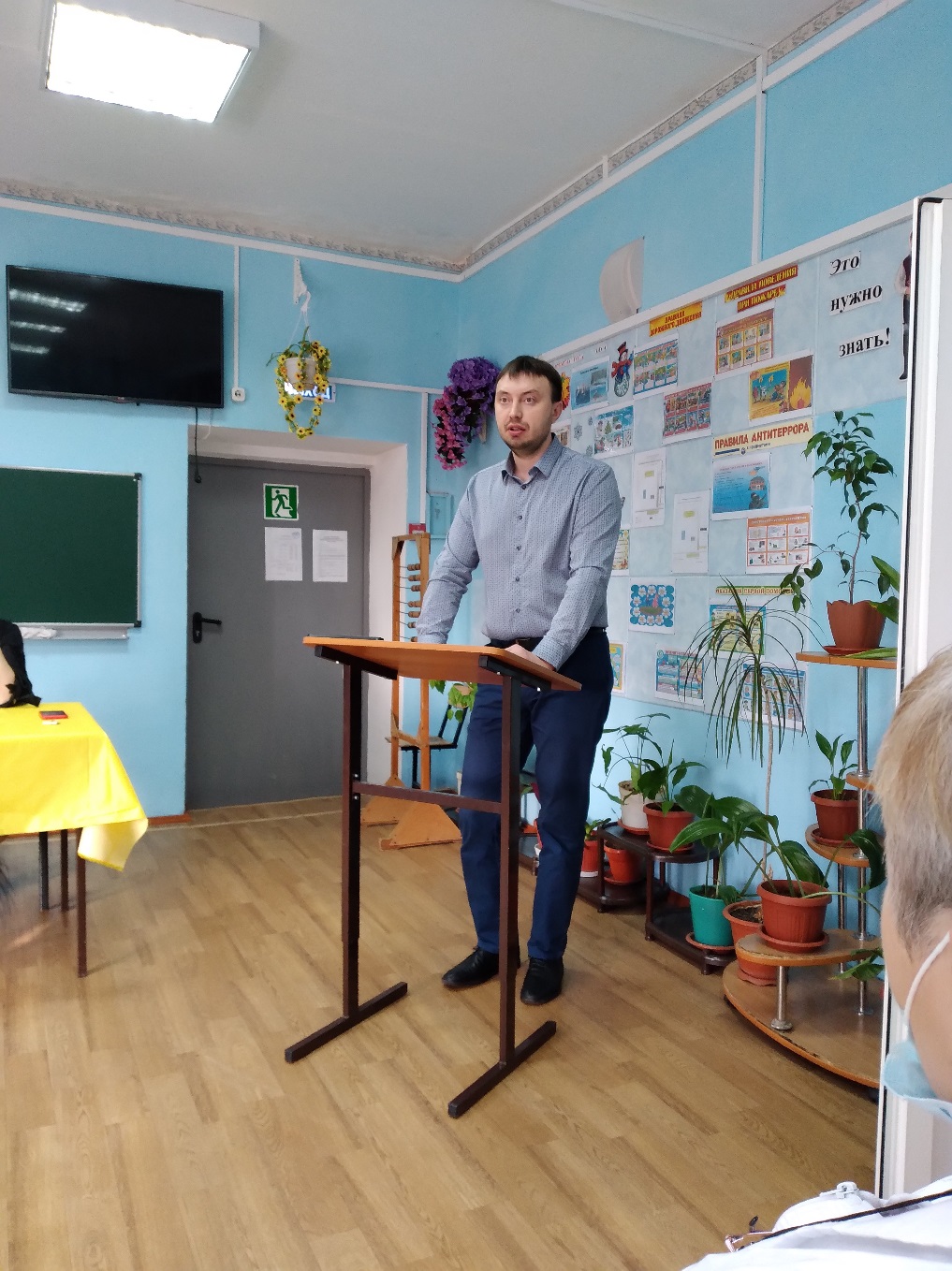     Он проанализировал степень обученности обучающихся, качество  знаний и успеваемость в процентном сопоставлении по сравнению с прошлым годом.  Были озвучены фамилии детей, которыедостойны поощрения.    Привел сравнительный анализ пропусков уроков по болезни, по неуважительной причине по отношению аналогичного периода прошлого года.    В конце выступления Алексей Николаевич подвёл итог работы педагогов за четверть.Постановили: Анализ результатов обучения по итогам I четверти 2021-2022 года принять к сведению. Педагогам продолжить работу и выйти на более высокий уровень по успеваемости учащихся.Заседание педагогического совета было проведено в полном соответствии с требованиями санитарно-эпидемиологического законодательства в условиях недопущения распространения новой короновирусной инфекции COVID-19.Информацию подготовила воспитатель: Абсандзе Е.В.